Brussels, 22 February 2022NOTICE OF MEETING7th Mandate – ECON commissionImportantIn light of the current COVID-19 situation and in accordance with Decision No 29/2021, this meeting will be in a hybrid format. Members may decide to attend the ECON commission meeting remotely, by INTERACTIO video conference, or by physically being present in Brussels. In the latter case, the members are kindly invited to read carefully Articles 3 and 4 of the President's Decision No 29/2021 respectively on protective measures and physical access to the building.For health reasons and in order to comply with protective measures, including physical distancing, a limited number of participants will be allowed in the meeting rooms. Please note that CoR room JDE 52 has limited capacity to accommodate members with physical distancing, adjacent room(s) will be made available to accommodate those who cannot be seated in JDE 52.Members interested in participating in person are kindly requested to confirm their attendance on the Members Portal by 17 February 2022. Members are kindly requested to only confirm their travel arrangements once they have received confirmation from the ECON secretariat that a seat in the room has been allocated to them.Please note that masks on the CoR premises are mandatory for all members and staff.In line with the new Decision No 3/2022 of the Secretary General laying down implementing measures for Decision No 29/2021 of the CoR President of 20 December 2021 on specific health and safety measures pertaining to the functioning of the European Committee of the Regions during the COVID-19 pandemic, the meeting room for the ECON meeting of 25 February 2022 will be a "verified-access area", which is accessible only to persons with a valid EU Digital Covid Certificate (EUDCC).It will not be possible to change seats during the meeting.Members will receive the connection links and a practical guide on how to connect to the remote meeting platform (Interactio).Members are kindly asked to log in or be present in the room 15 minutes before the start of the session in order to access all documents in electronic format via the Members' Portal. Paper documents and reimbursement of travel expense forms will not be available on site.Members attending in person should bring their own laptop or tablet computer to access the documents and earphones for interpreting. All times are Brussels time (CET).Procedure for voting on amendments and on the opinions:Amendments must be submitted via the online tool for tabling amendments, available on the Members' Portal at https://memportal.cor.europa.eu/.Voting on amendments and opinions will take place using the same voting application as for the last remote meeting. A step-by-step guide to voting is available on the Members' Portal (COR-2021-01862-00-04-TCD-TRA).All times are Brussels time (CET).10:45 - 11:15	The political coordinators' meeting will be held in camera (Room JDE 52). Draft agenda:11:30 - 18:15Adoption of the draft agendaCOR-2022-00071-00-02-CONVPOJ-TRAApproval of the minutes of the 10th meetingCOR-2022-00023-00-00-PV-TRAStatement by the chairCOR-2022-00182-00-00-TCD-TRAOrganisation of future workFor decision:Opinions on the basis of consultations (Rule 41(a)) – Appointment of rapporteursOwn-initiative opinions (Rule 41b) i))Decision to draw up an opinionAppointment of rapporteursOwn-initiative opinions (Rule 41b) ii))Decision to request Bureau authorisation for an opinionProvisional appointment of rapporteursDecisions not to draw up an opinionOngoing work programme and decision on attributions by the PresidentCOR-2022-00184-00-02-TCD-TRA2022 Action Plan for cooperation between the CoR and the European Investment BankCOR-2022-00193-00-00-TCD-TRA For information:Follow-up to opinionsCOR-2021-02917-00-03-TCD-TRAFor adoption:Work Programme of the ECON commission for 2022COR-2022-00192-00-00-TCD-TRAOpinion - First discussion and adoption For discussion:Opinion - Exchange of viewsDiscussion on the Fit for Future Platform opinion on e-Procurement and its follow-upStatements by: 	Marc Speich (DE/EPP), rapporteurAntonina Cipollone, Head of Unit, Evaluation & Impact Assessment, Regulatory Scrutiny Board Secretariat, General Secretariat, European CommissionClaudiu Ciprian Cristea, Head of Unit, Data and Knowledge for policy, business and people, DG GROW, European CommissionAny other businessConfirmation of the date of the next meeting: 12 May 2022End of meeting_____________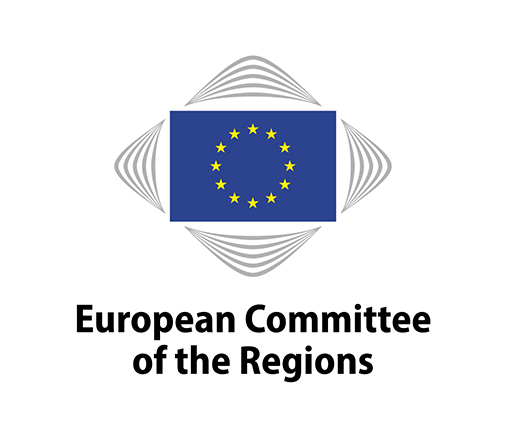 Meeting No11ChairMichael MURPHY (IE/EPP)VenueJacques Delors building, rue Belliard 101, 1040 Brussels (JDE52)Date25/02/2022 11:30 - 13:00 and 14:30-18:15Amendment deadline14/02/2022 15:00 Deadline for submitting a delegation of presence24/02/2022 at midnight Deadline to express interest in physical participation17/02/2022 at midnightTitleEconomic governance review (revised opinion)RapporteurCommission documentsElio DI RUPO (BE/PES)COM(2020) 55 finalCOM(2021) 662 finalDocumentCOR-2022-00194-00-00-PA-TRAType of opinionOwn initiative – Rule 41 b) i)DossierECON-VII/020Statement byMargarida Marques, Member of the European ParliamentRepresentative of the European Commission (tbc)Adoption in plenary session27-29 April 2022TitleDigital CohesionRapporteurCommission documentGaetano Armao (IT/EPP)N/ADocumentCOR-2022-00195-00-00-DT-TRAType of opinionOwn initiative – Rule 41 b) ii)DossierECON-VII/021Statement byPresentation byFabrizia Benini, Head of Unit, Digital Economy, Recovery Plan and Skills, DG CNECT, European CommissionFabio Bisogni, Fondazione FORMIT, and Simona Cavallini, Progress Consulting S.r.l., contractors of the CoR Territorial foresight study in addressing the digital divide and promoting digital cohesion Adoption in plenary session12-14 October 2022Working languages:13Interpreting:(participants may speak in their own language)13ES/CS/DE/EL/EN/FR/IT/LV/NL/PL/PT/RO/SV(participants may listen in)13ES/CS/DE/EL/EN/FR/IT/LV/NL/PL/PT/RO/SVN.B.:Only members of this commission and alternates delegated to attend the meeting will be entitled to travel and subsistence payments.Members are asked to use the online system for delegation of presence and voting rights in order to confirm their attendance at the meeting or to notify the secretariat of any delegation of presence to another member or alternate under Rule 6(2) of the Rules of Procedure. The online system is accessible through the Members' Portal on the CoR's main website.The Helpdesk (+32-2-546-9697) email: helpdesk@cor.europa.eu will be happy to provide any further assistance you may need.Disclaimer: In accordance with CoR Bureau Decision No 15/2018, this meeting may be audio-recorded and webstreamed. The Committee may use the material thus collected for internal and external communication purposes. Personal data will be processed in compliance with Regulation (EU) 1825/2018. The Committee is not responsible for any use made of the video or audio material of this meeting by a third party, which requires the express consent of the participants in the meeting.